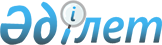 О внесении дополнения в постановление Кабинета Министров Республики Казахстан от 4 октября 1995 г. N 1300Постановление Правительства Республики Казахстан от 10 января 1996 г. N 40



          Правительство Республики Казахстан постановляет:




          Пункт 1 постановления Кабинета Министров Республики Казахстан от
4 октября 1995 г. N 1300  
 P951300_ 
  "О реализации соглашения между
Республикой Казахстан и Соединенными Штатами Америки относительно
уничтожения шахтных пусковых установок межконтинентальных
баллистических ракет, ликвидации последствий аварийных ситуаций и
предотвращения распространения ядерного оружия" после слов "Китнет 21"
дополнить словом "Белкамит".




          Премьер-Министр




    Республики Казахстан








					© 2012. РГП на ПХВ «Институт законодательства и правовой информации Республики Казахстан» Министерства юстиции Республики Казахстан
				